Wisconsin Department of Military AffairsWisconsin Department of Military AffairsWisconsin Department of Military AffairsWisconsin Department of Military AffairsREQUEST FOR QUOTATION No.: Q-18044THIS IS NOT AN ORDERREQUEST FOR QUOTATION No.: Q-18044THIS IS NOT AN ORDERREQUEST FOR QUOTATION No.: Q-18044THIS IS NOT AN ORDERREQUEST FOR QUOTATION No.: Q-18044THIS IS NOT AN ORDERREQUEST FOR QUOTATION No.: Q-18044THIS IS NOT AN ORDERREQUEST FOR QUOTATION No.: Q-18044THIS IS NOT AN ORDERREQUEST FOR QUOTATION No.: Q-18044THIS IS NOT AN ORDERRETURN TO:WING-SBF, ATTN: PURCHASINGWI DEPT OF MILITARY AFFAIRS2400 WRIGHT ST, PO BOX 14587MADISON WI  53708-0587RETURN TO:WING-SBF, ATTN: PURCHASINGWI DEPT OF MILITARY AFFAIRS2400 WRIGHT ST, PO BOX 14587MADISON WI  53708-0587RETURN TO:WING-SBF, ATTN: PURCHASINGWI DEPT OF MILITARY AFFAIRS2400 WRIGHT ST, PO BOX 14587MADISON WI  53708-0587RETURN TO:WING-SBF, ATTN: PURCHASINGWI DEPT OF MILITARY AFFAIRS2400 WRIGHT ST, PO BOX 14587MADISON WI  53708-0587Title:  Tomah Snow RemovalTitle:  Tomah Snow RemovalTitle:  Tomah Snow RemovalTitle:  Tomah Snow RemovalTitle:  Tomah Snow RemovalTitle:  Tomah Snow RemovalTitle:  Tomah Snow RemovalRETURN TO:WING-SBF, ATTN: PURCHASINGWI DEPT OF MILITARY AFFAIRS2400 WRIGHT ST, PO BOX 14587MADISON WI  53708-0587RETURN TO:WING-SBF, ATTN: PURCHASINGWI DEPT OF MILITARY AFFAIRS2400 WRIGHT ST, PO BOX 14587MADISON WI  53708-0587RETURN TO:WING-SBF, ATTN: PURCHASINGWI DEPT OF MILITARY AFFAIRS2400 WRIGHT ST, PO BOX 14587MADISON WI  53708-0587RETURN TO:WING-SBF, ATTN: PURCHASINGWI DEPT OF MILITARY AFFAIRS2400 WRIGHT ST, PO BOX 14587MADISON WI  53708-0587Date Issued:  10/04/2017Date Issued:  10/04/2017Date Issued:  10/04/2017Date Issued:  10/04/2017Date Issued:  10/04/2017Date Issued:  10/04/2017Date Issued:  10/04/2017RETURN TO:WING-SBF, ATTN: PURCHASINGWI DEPT OF MILITARY AFFAIRS2400 WRIGHT ST, PO BOX 14587MADISON WI  53708-0587RETURN TO:WING-SBF, ATTN: PURCHASINGWI DEPT OF MILITARY AFFAIRS2400 WRIGHT ST, PO BOX 14587MADISON WI  53708-0587RETURN TO:WING-SBF, ATTN: PURCHASINGWI DEPT OF MILITARY AFFAIRS2400 WRIGHT ST, PO BOX 14587MADISON WI  53708-0587RETURN TO:WING-SBF, ATTN: PURCHASINGWI DEPT OF MILITARY AFFAIRS2400 WRIGHT ST, PO BOX 14587MADISON WI  53708-0587Buyer Contact:  Dana Casey/James RichardsonBuyer Contact:  Dana Casey/James RichardsonBuyer Contact:  Dana Casey/James RichardsonBuyer Contact:  Dana Casey/James RichardsonBuyer Contact:  Dana Casey/James RichardsonBuyer Contact:  Dana Casey/James RichardsonBuyer Contact:  Dana Casey/James RichardsonBIDDER:BIDDER:BIDDER:BIDDER:Telephone:  608-242-3366Telephone:  608-242-3366Telephone:  608-242-3366Telephone:  608-242-3366Telephone:  608-242-3366Telephone:  608-242-3366Telephone:  608-242-3366BIDDER:BIDDER:BIDDER:BIDDER:Email:  dmapurchasing@wisconsin.govEmail:  dmapurchasing@wisconsin.govEmail:  dmapurchasing@wisconsin.govEmail:  dmapurchasing@wisconsin.govEmail:  dmapurchasing@wisconsin.govEmail:  dmapurchasing@wisconsin.govEmail:  dmapurchasing@wisconsin.govBIDDER:BIDDER:BIDDER:BIDDER:Submit Quote by:
Date: 10/17/2017Submit Quote by:
Date: 10/17/2017Submit Quote by:
Date: 10/17/2017Submit Quote by:
Date: 10/17/2017Submit Quote by:
Date: 10/17/2017Time:
2:00 pm CDTTime:
2:00 pm CDTBIDDER:BIDDER:BIDDER:BIDDER: Fax/E-mail Quotes Accepted Fax/E-mail Quotes Accepted     Fax/E-mail Quotes  Not Accepted     Fax/E-mail Quotes  Not Accepted     Fax/E-mail Quotes  Not Accepted     Fax/E-mail Quotes  Not Accepted     Fax/E-mail Quotes  Not AcceptedNote to bidder:  All replies shall reference the  quotation number listed above Note to bidder:  All replies shall reference the  quotation number listed above Note to bidder:  All replies shall reference the  quotation number listed above Note to bidder:  All replies shall reference the  quotation number listed above Quote price and delivery: FOB Destination Terms: Net 30 Quote price and delivery: FOB Destination Terms: Net 30 Quote price and delivery: FOB Destination Terms: Net 30 Quote price and delivery: FOB Destination Terms: Net 30 Quote price and delivery: FOB Destination Terms: Net 30 Quote price and delivery: FOB Destination Terms: Net 30 Quote price and delivery: FOB Destination Terms: Net 30 Item No.Quantityand UnitDescriptionDescriptionDescriptionDescriptionDescriptionDescriptionPrice Per UnitPrice Per UnitTotal11.2.3.4.UNITSnow Plowing Services, including sidewalks & entryways, for the Wisconsin Dept of Military Affairs, according to the attached specifications, site map, and terms & conditions, for the period November 1, 2017 thru March 31, 2018; with three(3) possible one-year renewal periods.Location:	Tomah National Guard Armory	520 Mill Street, Tomah, Wisconsin Point of Contact:   BILL OWENS (608-206-1624)BID PER SNOWFALL (per hour rate is not acceptable)Per Snowfall Cost:  2” – 5.9”Per Snowfall Cost:  6” – 9.9”Per Snowfall Cost:  10” or more“On-call” Salting/Sanding (cost includes material)Snow Plowing Services, including sidewalks & entryways, for the Wisconsin Dept of Military Affairs, according to the attached specifications, site map, and terms & conditions, for the period November 1, 2017 thru March 31, 2018; with three(3) possible one-year renewal periods.Location:	Tomah National Guard Armory	520 Mill Street, Tomah, Wisconsin Point of Contact:   BILL OWENS (608-206-1624)BID PER SNOWFALL (per hour rate is not acceptable)Per Snowfall Cost:  2” – 5.9”Per Snowfall Cost:  6” – 9.9”Per Snowfall Cost:  10” or more“On-call” Salting/Sanding (cost includes material)Snow Plowing Services, including sidewalks & entryways, for the Wisconsin Dept of Military Affairs, according to the attached specifications, site map, and terms & conditions, for the period November 1, 2017 thru March 31, 2018; with three(3) possible one-year renewal periods.Location:	Tomah National Guard Armory	520 Mill Street, Tomah, Wisconsin Point of Contact:   BILL OWENS (608-206-1624)BID PER SNOWFALL (per hour rate is not acceptable)Per Snowfall Cost:  2” – 5.9”Per Snowfall Cost:  6” – 9.9”Per Snowfall Cost:  10” or more“On-call” Salting/Sanding (cost includes material)Snow Plowing Services, including sidewalks & entryways, for the Wisconsin Dept of Military Affairs, according to the attached specifications, site map, and terms & conditions, for the period November 1, 2017 thru March 31, 2018; with three(3) possible one-year renewal periods.Location:	Tomah National Guard Armory	520 Mill Street, Tomah, Wisconsin Point of Contact:   BILL OWENS (608-206-1624)BID PER SNOWFALL (per hour rate is not acceptable)Per Snowfall Cost:  2” – 5.9”Per Snowfall Cost:  6” – 9.9”Per Snowfall Cost:  10” or more“On-call” Salting/Sanding (cost includes material)Snow Plowing Services, including sidewalks & entryways, for the Wisconsin Dept of Military Affairs, according to the attached specifications, site map, and terms & conditions, for the period November 1, 2017 thru March 31, 2018; with three(3) possible one-year renewal periods.Location:	Tomah National Guard Armory	520 Mill Street, Tomah, Wisconsin Point of Contact:   BILL OWENS (608-206-1624)BID PER SNOWFALL (per hour rate is not acceptable)Per Snowfall Cost:  2” – 5.9”Per Snowfall Cost:  6” – 9.9”Per Snowfall Cost:  10” or more“On-call” Salting/Sanding (cost includes material)Snow Plowing Services, including sidewalks & entryways, for the Wisconsin Dept of Military Affairs, according to the attached specifications, site map, and terms & conditions, for the period November 1, 2017 thru March 31, 2018; with three(3) possible one-year renewal periods.Location:	Tomah National Guard Armory	520 Mill Street, Tomah, Wisconsin Point of Contact:   BILL OWENS (608-206-1624)BID PER SNOWFALL (per hour rate is not acceptable)Per Snowfall Cost:  2” – 5.9”Per Snowfall Cost:  6” – 9.9”Per Snowfall Cost:  10” or more“On-call” Salting/Sanding (cost includes material)$______Plowing Lot$__________$__________$__________$__________$______Plowing Lot$__________$__________$__________$__________$__________Sidewalks/Entryways$____________$____________$____________$____________Bidder Delivery Time (fill in calendar days after receipt of order, if awarded bid):       Bidder Delivery Time (fill in calendar days after receipt of order, if awarded bid):       Bidder Delivery Time (fill in calendar days after receipt of order, if awarded bid):       Bidder Delivery Time (fill in calendar days after receipt of order, if awarded bid):       Bidder Delivery Time (fill in calendar days after receipt of order, if awarded bid):       Bidder Delivery Time (fill in calendar days after receipt of order, if awarded bid):       Bidder Delivery Time (fill in calendar days after receipt of order, if awarded bid):       Bidder Delivery Time (fill in calendar days after receipt of order, if awarded bid):       Bidder Delivery Time (fill in calendar days after receipt of order, if awarded bid):       Bidder Delivery Time (fill in calendar days after receipt of order, if awarded bid):       Bidder Delivery Time (fill in calendar days after receipt of order, if awarded bid):       Addendums -This firm herby acknowledges receipt / review of the following addendum(s)  (If any) Addendum #_____ Addendum #_____Addendum #_____Addendum #_____Addendums -This firm herby acknowledges receipt / review of the following addendum(s)  (If any) Addendum #_____ Addendum #_____Addendum #_____Addendum #_____Addendums -This firm herby acknowledges receipt / review of the following addendum(s)  (If any) Addendum #_____ Addendum #_____Addendum #_____Addendum #_____Addendums -This firm herby acknowledges receipt / review of the following addendum(s)  (If any) Addendum #_____ Addendum #_____Addendum #_____Addendum #_____Addendums -This firm herby acknowledges receipt / review of the following addendum(s)  (If any) Addendum #_____ Addendum #_____Addendum #_____Addendum #_____Addendums -This firm herby acknowledges receipt / review of the following addendum(s)  (If any) Addendum #_____ Addendum #_____Addendum #_____Addendum #_____Addendums -This firm herby acknowledges receipt / review of the following addendum(s)  (If any) Addendum #_____ Addendum #_____Addendum #_____Addendum #_____Addendums -This firm herby acknowledges receipt / review of the following addendum(s)  (If any) Addendum #_____ Addendum #_____Addendum #_____Addendum #_____Addendums -This firm herby acknowledges receipt / review of the following addendum(s)  (If any) Addendum #_____ Addendum #_____Addendum #_____Addendum #_____Addendums -This firm herby acknowledges receipt / review of the following addendum(s)  (If any) Addendum #_____ Addendum #_____Addendum #_____Addendum #_____Addendums -This firm herby acknowledges receipt / review of the following addendum(s)  (If any) Addendum #_____ Addendum #_____Addendum #_____Addendum #_____	We claim minority Bidder preference [Wis. Stats. s. 16.75(3m)].  Under Wisconsin Statutes, a 5% preference may be granted to CERTIFIED Minority Business Enterprises.  Bidder shall be certified by the Wisconsin Department of Administration.  If you have questions concerning the certification process, contact the Wisconsin Department of Administration, 101 E. Wilson St., 6th Floor, Madison, WI  53703, (608) 261-2510.  Does Not Apply to Printing Bids.	We claim Wisconsin certified disabled veteran-owned business preference.  Under Wisconsin Statutes, a 5% preference may be granted to CERTIFIED disabled veteran-owned business.  Bidder shall be certified by the Wisconsin Department of Administration.  If you have questions concerning the certification process, contact the Wisconsin Department of Administration, 101 E. Wilson St., 6th Floor, Madison, WI  53703, (608) 261-2510. Does Not Apply to Printing Bids.	We claim minority Bidder preference [Wis. Stats. s. 16.75(3m)].  Under Wisconsin Statutes, a 5% preference may be granted to CERTIFIED Minority Business Enterprises.  Bidder shall be certified by the Wisconsin Department of Administration.  If you have questions concerning the certification process, contact the Wisconsin Department of Administration, 101 E. Wilson St., 6th Floor, Madison, WI  53703, (608) 261-2510.  Does Not Apply to Printing Bids.	We claim Wisconsin certified disabled veteran-owned business preference.  Under Wisconsin Statutes, a 5% preference may be granted to CERTIFIED disabled veteran-owned business.  Bidder shall be certified by the Wisconsin Department of Administration.  If you have questions concerning the certification process, contact the Wisconsin Department of Administration, 101 E. Wilson St., 6th Floor, Madison, WI  53703, (608) 261-2510. Does Not Apply to Printing Bids.	We claim minority Bidder preference [Wis. Stats. s. 16.75(3m)].  Under Wisconsin Statutes, a 5% preference may be granted to CERTIFIED Minority Business Enterprises.  Bidder shall be certified by the Wisconsin Department of Administration.  If you have questions concerning the certification process, contact the Wisconsin Department of Administration, 101 E. Wilson St., 6th Floor, Madison, WI  53703, (608) 261-2510.  Does Not Apply to Printing Bids.	We claim Wisconsin certified disabled veteran-owned business preference.  Under Wisconsin Statutes, a 5% preference may be granted to CERTIFIED disabled veteran-owned business.  Bidder shall be certified by the Wisconsin Department of Administration.  If you have questions concerning the certification process, contact the Wisconsin Department of Administration, 101 E. Wilson St., 6th Floor, Madison, WI  53703, (608) 261-2510. Does Not Apply to Printing Bids.	We claim minority Bidder preference [Wis. Stats. s. 16.75(3m)].  Under Wisconsin Statutes, a 5% preference may be granted to CERTIFIED Minority Business Enterprises.  Bidder shall be certified by the Wisconsin Department of Administration.  If you have questions concerning the certification process, contact the Wisconsin Department of Administration, 101 E. Wilson St., 6th Floor, Madison, WI  53703, (608) 261-2510.  Does Not Apply to Printing Bids.	We claim Wisconsin certified disabled veteran-owned business preference.  Under Wisconsin Statutes, a 5% preference may be granted to CERTIFIED disabled veteran-owned business.  Bidder shall be certified by the Wisconsin Department of Administration.  If you have questions concerning the certification process, contact the Wisconsin Department of Administration, 101 E. Wilson St., 6th Floor, Madison, WI  53703, (608) 261-2510. Does Not Apply to Printing Bids.	We claim minority Bidder preference [Wis. Stats. s. 16.75(3m)].  Under Wisconsin Statutes, a 5% preference may be granted to CERTIFIED Minority Business Enterprises.  Bidder shall be certified by the Wisconsin Department of Administration.  If you have questions concerning the certification process, contact the Wisconsin Department of Administration, 101 E. Wilson St., 6th Floor, Madison, WI  53703, (608) 261-2510.  Does Not Apply to Printing Bids.	We claim Wisconsin certified disabled veteran-owned business preference.  Under Wisconsin Statutes, a 5% preference may be granted to CERTIFIED disabled veteran-owned business.  Bidder shall be certified by the Wisconsin Department of Administration.  If you have questions concerning the certification process, contact the Wisconsin Department of Administration, 101 E. Wilson St., 6th Floor, Madison, WI  53703, (608) 261-2510. Does Not Apply to Printing Bids.	We claim minority Bidder preference [Wis. Stats. s. 16.75(3m)].  Under Wisconsin Statutes, a 5% preference may be granted to CERTIFIED Minority Business Enterprises.  Bidder shall be certified by the Wisconsin Department of Administration.  If you have questions concerning the certification process, contact the Wisconsin Department of Administration, 101 E. Wilson St., 6th Floor, Madison, WI  53703, (608) 261-2510.  Does Not Apply to Printing Bids.	We claim Wisconsin certified disabled veteran-owned business preference.  Under Wisconsin Statutes, a 5% preference may be granted to CERTIFIED disabled veteran-owned business.  Bidder shall be certified by the Wisconsin Department of Administration.  If you have questions concerning the certification process, contact the Wisconsin Department of Administration, 101 E. Wilson St., 6th Floor, Madison, WI  53703, (608) 261-2510. Does Not Apply to Printing Bids.	We claim minority Bidder preference [Wis. Stats. s. 16.75(3m)].  Under Wisconsin Statutes, a 5% preference may be granted to CERTIFIED Minority Business Enterprises.  Bidder shall be certified by the Wisconsin Department of Administration.  If you have questions concerning the certification process, contact the Wisconsin Department of Administration, 101 E. Wilson St., 6th Floor, Madison, WI  53703, (608) 261-2510.  Does Not Apply to Printing Bids.	We claim Wisconsin certified disabled veteran-owned business preference.  Under Wisconsin Statutes, a 5% preference may be granted to CERTIFIED disabled veteran-owned business.  Bidder shall be certified by the Wisconsin Department of Administration.  If you have questions concerning the certification process, contact the Wisconsin Department of Administration, 101 E. Wilson St., 6th Floor, Madison, WI  53703, (608) 261-2510. Does Not Apply to Printing Bids.	We claim minority Bidder preference [Wis. Stats. s. 16.75(3m)].  Under Wisconsin Statutes, a 5% preference may be granted to CERTIFIED Minority Business Enterprises.  Bidder shall be certified by the Wisconsin Department of Administration.  If you have questions concerning the certification process, contact the Wisconsin Department of Administration, 101 E. Wilson St., 6th Floor, Madison, WI  53703, (608) 261-2510.  Does Not Apply to Printing Bids.	We claim Wisconsin certified disabled veteran-owned business preference.  Under Wisconsin Statutes, a 5% preference may be granted to CERTIFIED disabled veteran-owned business.  Bidder shall be certified by the Wisconsin Department of Administration.  If you have questions concerning the certification process, contact the Wisconsin Department of Administration, 101 E. Wilson St., 6th Floor, Madison, WI  53703, (608) 261-2510. Does Not Apply to Printing Bids.	We claim minority Bidder preference [Wis. Stats. s. 16.75(3m)].  Under Wisconsin Statutes, a 5% preference may be granted to CERTIFIED Minority Business Enterprises.  Bidder shall be certified by the Wisconsin Department of Administration.  If you have questions concerning the certification process, contact the Wisconsin Department of Administration, 101 E. Wilson St., 6th Floor, Madison, WI  53703, (608) 261-2510.  Does Not Apply to Printing Bids.	We claim Wisconsin certified disabled veteran-owned business preference.  Under Wisconsin Statutes, a 5% preference may be granted to CERTIFIED disabled veteran-owned business.  Bidder shall be certified by the Wisconsin Department of Administration.  If you have questions concerning the certification process, contact the Wisconsin Department of Administration, 101 E. Wilson St., 6th Floor, Madison, WI  53703, (608) 261-2510. Does Not Apply to Printing Bids.	We claim minority Bidder preference [Wis. Stats. s. 16.75(3m)].  Under Wisconsin Statutes, a 5% preference may be granted to CERTIFIED Minority Business Enterprises.  Bidder shall be certified by the Wisconsin Department of Administration.  If you have questions concerning the certification process, contact the Wisconsin Department of Administration, 101 E. Wilson St., 6th Floor, Madison, WI  53703, (608) 261-2510.  Does Not Apply to Printing Bids.	We claim Wisconsin certified disabled veteran-owned business preference.  Under Wisconsin Statutes, a 5% preference may be granted to CERTIFIED disabled veteran-owned business.  Bidder shall be certified by the Wisconsin Department of Administration.  If you have questions concerning the certification process, contact the Wisconsin Department of Administration, 101 E. Wilson St., 6th Floor, Madison, WI  53703, (608) 261-2510. Does Not Apply to Printing Bids.	We claim minority Bidder preference [Wis. Stats. s. 16.75(3m)].  Under Wisconsin Statutes, a 5% preference may be granted to CERTIFIED Minority Business Enterprises.  Bidder shall be certified by the Wisconsin Department of Administration.  If you have questions concerning the certification process, contact the Wisconsin Department of Administration, 101 E. Wilson St., 6th Floor, Madison, WI  53703, (608) 261-2510.  Does Not Apply to Printing Bids.	We claim Wisconsin certified disabled veteran-owned business preference.  Under Wisconsin Statutes, a 5% preference may be granted to CERTIFIED disabled veteran-owned business.  Bidder shall be certified by the Wisconsin Department of Administration.  If you have questions concerning the certification process, contact the Wisconsin Department of Administration, 101 E. Wilson St., 6th Floor, Madison, WI  53703, (608) 261-2510. Does Not Apply to Printing Bids.Wis. Stats. s. 16.754 directs the state to purchase materials which are manufactured to the greatest extent in the United States when all other factors are substantially equal.  Materials covered in our Bid were manufactured in whole or in substantial part within the United States, or the majority of the component parts thereof were manufactured in whole or in substantial part in the United States.	 Yes              No            UnknownWis. Stats. s. 16.754 directs the state to purchase materials which are manufactured to the greatest extent in the United States when all other factors are substantially equal.  Materials covered in our Bid were manufactured in whole or in substantial part within the United States, or the majority of the component parts thereof were manufactured in whole or in substantial part in the United States.	 Yes              No            UnknownWis. Stats. s. 16.754 directs the state to purchase materials which are manufactured to the greatest extent in the United States when all other factors are substantially equal.  Materials covered in our Bid were manufactured in whole or in substantial part within the United States, or the majority of the component parts thereof were manufactured in whole or in substantial part in the United States.	 Yes              No            UnknownWis. Stats. s. 16.754 directs the state to purchase materials which are manufactured to the greatest extent in the United States when all other factors are substantially equal.  Materials covered in our Bid were manufactured in whole or in substantial part within the United States, or the majority of the component parts thereof were manufactured in whole or in substantial part in the United States.	 Yes              No            UnknownWis. Stats. s. 16.754 directs the state to purchase materials which are manufactured to the greatest extent in the United States when all other factors are substantially equal.  Materials covered in our Bid were manufactured in whole or in substantial part within the United States, or the majority of the component parts thereof were manufactured in whole or in substantial part in the United States.	 Yes              No            UnknownWis. Stats. s. 16.754 directs the state to purchase materials which are manufactured to the greatest extent in the United States when all other factors are substantially equal.  Materials covered in our Bid were manufactured in whole or in substantial part within the United States, or the majority of the component parts thereof were manufactured in whole or in substantial part in the United States.	 Yes              No            UnknownWis. Stats. s. 16.754 directs the state to purchase materials which are manufactured to the greatest extent in the United States when all other factors are substantially equal.  Materials covered in our Bid were manufactured in whole or in substantial part within the United States, or the majority of the component parts thereof were manufactured in whole or in substantial part in the United States.	 Yes              No            UnknownWis. Stats. s. 16.754 directs the state to purchase materials which are manufactured to the greatest extent in the United States when all other factors are substantially equal.  Materials covered in our Bid were manufactured in whole or in substantial part within the United States, or the majority of the component parts thereof were manufactured in whole or in substantial part in the United States.	 Yes              No            UnknownWis. Stats. s. 16.754 directs the state to purchase materials which are manufactured to the greatest extent in the United States when all other factors are substantially equal.  Materials covered in our Bid were manufactured in whole or in substantial part within the United States, or the majority of the component parts thereof were manufactured in whole or in substantial part in the United States.	 Yes              No            UnknownWis. Stats. s. 16.754 directs the state to purchase materials which are manufactured to the greatest extent in the United States when all other factors are substantially equal.  Materials covered in our Bid were manufactured in whole or in substantial part within the United States, or the majority of the component parts thereof were manufactured in whole or in substantial part in the United States.	 Yes              No            UnknownWis. Stats. s. 16.754 directs the state to purchase materials which are manufactured to the greatest extent in the United States when all other factors are substantially equal.  Materials covered in our Bid were manufactured in whole or in substantial part within the United States, or the majority of the component parts thereof were manufactured in whole or in substantial part in the United States.	 Yes              No            UnknownIn signing this Bid we also certify that we have not, either directly or indirectly, entered into any agreement or participated in any collusion or otherwise taken any action in restraint of free competition; that no attempt has been made to induce any other person or firm to submit or not to submit a Bid; that this Bid has been independently arrived at without collusion with any other Bidder, competitor or potential competitor; that this Bid has not been knowingly disclosed prior to the opening of Bids to any other Bidder or competitor; that the above statement is accurate under penalty of perjury.We will comply with all terms, conditions and specifications required by the state in this Request for Bid and all terms of our Bid.In signing this Bid we also certify that we have not, either directly or indirectly, entered into any agreement or participated in any collusion or otherwise taken any action in restraint of free competition; that no attempt has been made to induce any other person or firm to submit or not to submit a Bid; that this Bid has been independently arrived at without collusion with any other Bidder, competitor or potential competitor; that this Bid has not been knowingly disclosed prior to the opening of Bids to any other Bidder or competitor; that the above statement is accurate under penalty of perjury.We will comply with all terms, conditions and specifications required by the state in this Request for Bid and all terms of our Bid.In signing this Bid we also certify that we have not, either directly or indirectly, entered into any agreement or participated in any collusion or otherwise taken any action in restraint of free competition; that no attempt has been made to induce any other person or firm to submit or not to submit a Bid; that this Bid has been independently arrived at without collusion with any other Bidder, competitor or potential competitor; that this Bid has not been knowingly disclosed prior to the opening of Bids to any other Bidder or competitor; that the above statement is accurate under penalty of perjury.We will comply with all terms, conditions and specifications required by the state in this Request for Bid and all terms of our Bid.In signing this Bid we also certify that we have not, either directly or indirectly, entered into any agreement or participated in any collusion or otherwise taken any action in restraint of free competition; that no attempt has been made to induce any other person or firm to submit or not to submit a Bid; that this Bid has been independently arrived at without collusion with any other Bidder, competitor or potential competitor; that this Bid has not been knowingly disclosed prior to the opening of Bids to any other Bidder or competitor; that the above statement is accurate under penalty of perjury.We will comply with all terms, conditions and specifications required by the state in this Request for Bid and all terms of our Bid.In signing this Bid we also certify that we have not, either directly or indirectly, entered into any agreement or participated in any collusion or otherwise taken any action in restraint of free competition; that no attempt has been made to induce any other person or firm to submit or not to submit a Bid; that this Bid has been independently arrived at without collusion with any other Bidder, competitor or potential competitor; that this Bid has not been knowingly disclosed prior to the opening of Bids to any other Bidder or competitor; that the above statement is accurate under penalty of perjury.We will comply with all terms, conditions and specifications required by the state in this Request for Bid and all terms of our Bid.In signing this Bid we also certify that we have not, either directly or indirectly, entered into any agreement or participated in any collusion or otherwise taken any action in restraint of free competition; that no attempt has been made to induce any other person or firm to submit or not to submit a Bid; that this Bid has been independently arrived at without collusion with any other Bidder, competitor or potential competitor; that this Bid has not been knowingly disclosed prior to the opening of Bids to any other Bidder or competitor; that the above statement is accurate under penalty of perjury.We will comply with all terms, conditions and specifications required by the state in this Request for Bid and all terms of our Bid.In signing this Bid we also certify that we have not, either directly or indirectly, entered into any agreement or participated in any collusion or otherwise taken any action in restraint of free competition; that no attempt has been made to induce any other person or firm to submit or not to submit a Bid; that this Bid has been independently arrived at without collusion with any other Bidder, competitor or potential competitor; that this Bid has not been knowingly disclosed prior to the opening of Bids to any other Bidder or competitor; that the above statement is accurate under penalty of perjury.We will comply with all terms, conditions and specifications required by the state in this Request for Bid and all terms of our Bid.In signing this Bid we also certify that we have not, either directly or indirectly, entered into any agreement or participated in any collusion or otherwise taken any action in restraint of free competition; that no attempt has been made to induce any other person or firm to submit or not to submit a Bid; that this Bid has been independently arrived at without collusion with any other Bidder, competitor or potential competitor; that this Bid has not been knowingly disclosed prior to the opening of Bids to any other Bidder or competitor; that the above statement is accurate under penalty of perjury.We will comply with all terms, conditions and specifications required by the state in this Request for Bid and all terms of our Bid.In signing this Bid we also certify that we have not, either directly or indirectly, entered into any agreement or participated in any collusion or otherwise taken any action in restraint of free competition; that no attempt has been made to induce any other person or firm to submit or not to submit a Bid; that this Bid has been independently arrived at without collusion with any other Bidder, competitor or potential competitor; that this Bid has not been knowingly disclosed prior to the opening of Bids to any other Bidder or competitor; that the above statement is accurate under penalty of perjury.We will comply with all terms, conditions and specifications required by the state in this Request for Bid and all terms of our Bid.In signing this Bid we also certify that we have not, either directly or indirectly, entered into any agreement or participated in any collusion or otherwise taken any action in restraint of free competition; that no attempt has been made to induce any other person or firm to submit or not to submit a Bid; that this Bid has been independently arrived at without collusion with any other Bidder, competitor or potential competitor; that this Bid has not been knowingly disclosed prior to the opening of Bids to any other Bidder or competitor; that the above statement is accurate under penalty of perjury.We will comply with all terms, conditions and specifications required by the state in this Request for Bid and all terms of our Bid.In signing this Bid we also certify that we have not, either directly or indirectly, entered into any agreement or participated in any collusion or otherwise taken any action in restraint of free competition; that no attempt has been made to induce any other person or firm to submit or not to submit a Bid; that this Bid has been independently arrived at without collusion with any other Bidder, competitor or potential competitor; that this Bid has not been knowingly disclosed prior to the opening of Bids to any other Bidder or competitor; that the above statement is accurate under penalty of perjury.We will comply with all terms, conditions and specifications required by the state in this Request for Bid and all terms of our Bid.Name of Authorized Company Representative (Type or Print)Name of Authorized Company Representative (Type or Print)Name of Authorized Company Representative (Type or Print)Title:Title:Title:Title:Phone:Phone:Phone:Phone:Name of Authorized Company Representative (Type or Print)Name of Authorized Company Representative (Type or Print)Name of Authorized Company Representative (Type or Print)Title:Title:Title:Title:Fax:Fax:Fax:Fax:Signature of AboveSignature of AboveSignature of AboveDate:Date:Bidder Email:Bidder Email:Bidder Email:Bidder Email:Bidder Email:Bidder Email: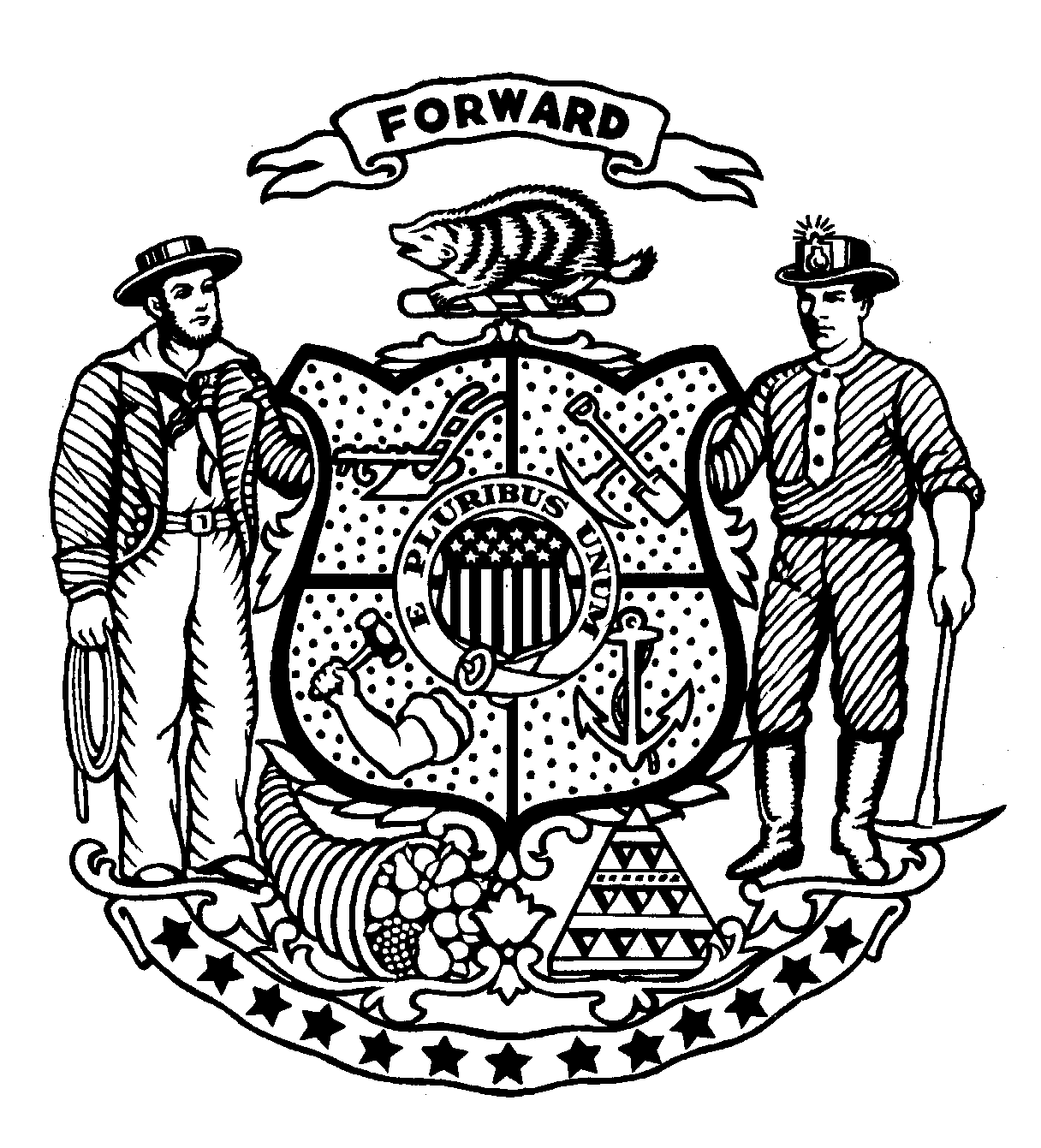 